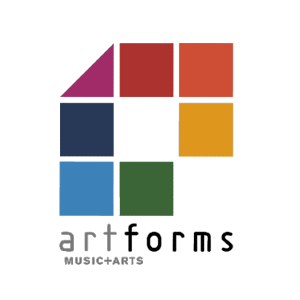 Please email this form to educ.Artforms@leed.gov.uk and retain a copy for your records. Name of schoolContact email school phone numberSchool cost centre numberAcademy bank account details Name of student Date of birth Year group Instrument Amount charged by school to families for the school year (office use) Bursary amount I confirm that the named pupils are entitled to receive free school meals via Pupils Premium, and that they are receiving weekly small group instrumental or vocal tuition. I confirm that the named pupils are entitled to receive free school meals via Pupils Premium, and that they are receiving weekly small group instrumental or vocal tuition. Signature:Date: 